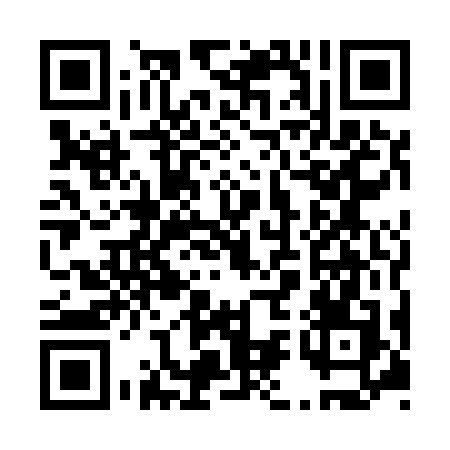 Ramadan times for Aland of Honey, Utah, USAMon 11 Mar 2024 - Wed 10 Apr 2024High Latitude Method: Angle Based RulePrayer Calculation Method: Islamic Society of North AmericaAsar Calculation Method: ShafiPrayer times provided by https://www.salahtimes.comDateDayFajrSuhurSunriseDhuhrAsrIftarMaghribIsha11Mon6:306:307:461:384:567:317:318:4712Tue6:286:287:441:384:577:327:328:4813Wed6:276:277:421:384:577:347:348:4914Thu6:256:257:411:374:587:357:358:5015Fri6:236:237:391:374:587:367:368:5116Sat6:226:227:371:374:597:377:378:5317Sun6:206:207:361:365:007:387:388:5418Mon6:186:187:341:365:007:397:398:5519Tue6:166:167:321:365:017:407:408:5620Wed6:156:157:311:365:017:417:418:5721Thu6:136:137:291:355:027:427:428:5822Fri6:116:117:271:355:027:437:439:0023Sat6:096:097:261:355:037:447:449:0124Sun6:076:077:241:345:037:457:459:0225Mon6:066:067:221:345:047:477:479:0326Tue6:046:047:201:345:047:487:489:0427Wed6:026:027:191:335:057:497:499:0628Thu6:006:007:171:335:057:507:509:0729Fri5:585:587:151:335:067:517:519:0830Sat5:575:577:141:335:067:527:529:0931Sun5:555:557:121:325:077:537:539:111Mon5:535:537:101:325:077:547:549:122Tue5:515:517:091:325:087:557:559:133Wed5:495:497:071:315:087:567:569:144Thu5:475:477:061:315:087:577:579:165Fri5:465:467:041:315:097:587:589:176Sat5:445:447:021:305:097:597:599:187Sun5:425:427:011:305:108:008:009:198Mon5:405:406:591:305:108:028:029:219Tue5:385:386:571:305:108:038:039:2210Wed5:365:366:561:295:118:048:049:23